TORRANCE CITY COUNCIL HAS ACTED AGAINST GAIMPOSING LANDING FEES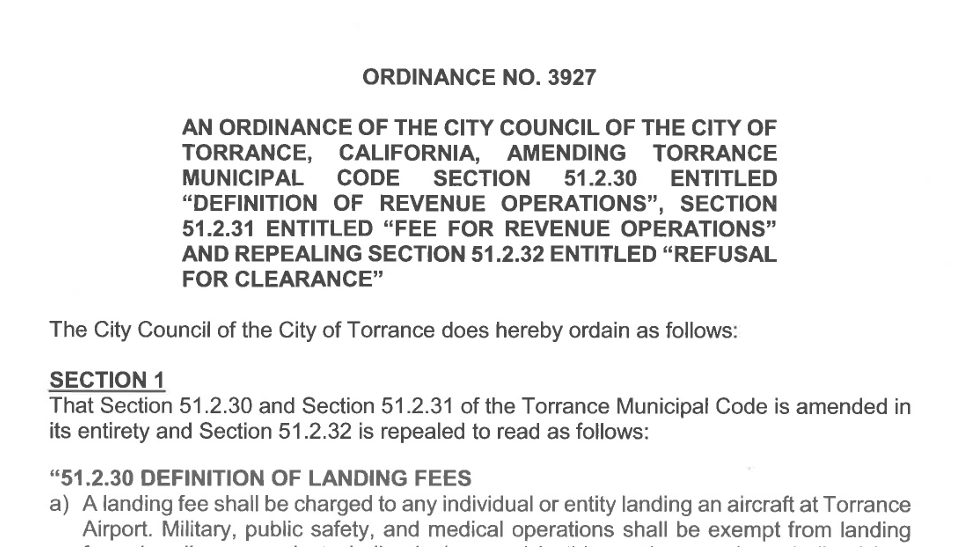 READ THE ORDINANCE HERERUNWAY USE RESTRICTIONS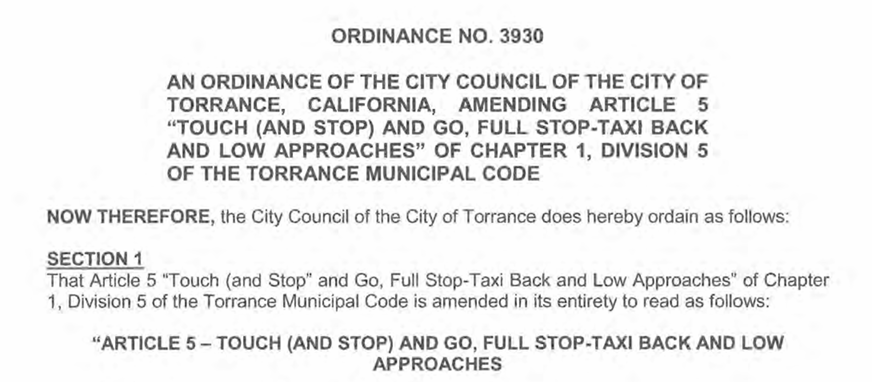 READ THE ORDINANCE HERENOISE ABATEMENT GUIDE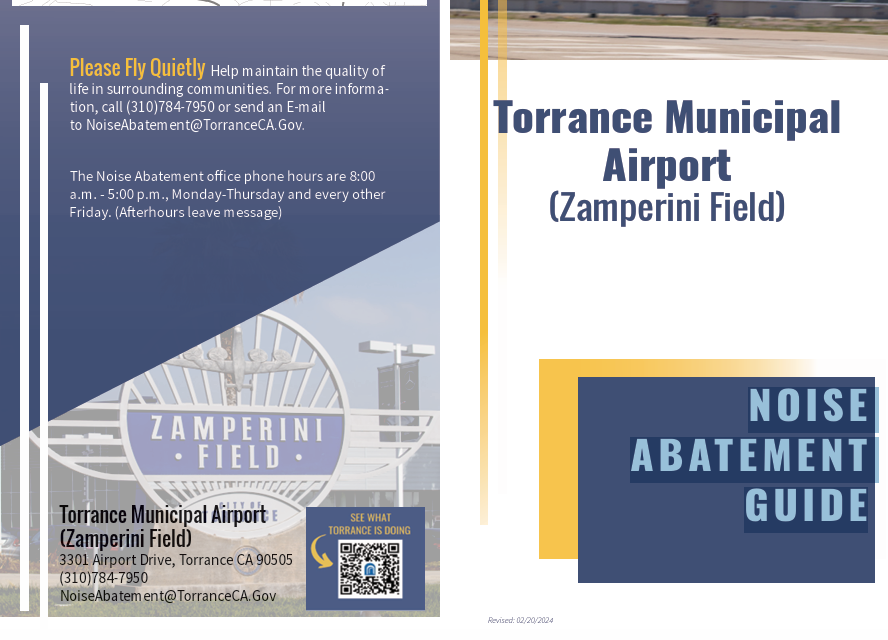 SEE THE ENTIRE GUIDE HERE